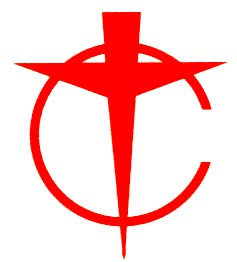                ®       National Cursillo MovementNational Cursillo® Center  P.O. Box 799  Jarrell, TX 76537  512-746-2020  Fax 512-746-2030  www.natl-cursillo.org Regional Coordinator ApplicationName 								 Diocese 				Language Group 						 Region 				Address 												Email 					 Home Phone 			 Mobile Phone  			When and where did you live your Three Day Cursillo? 							Have long have you served on the Regional Service Team? 						Have you served on the Diocesan Secretariat? 		 Position(s) held? 				Are you willing to promote, live and share the authentic Foundational Charism of Cursillo? 		Are you willing and able to travel to Cursillo meetings, workshops, and encounters? 			Have the responsibilities and term of service for a Regional Coordinator been explained to you and are you willing to adhere to these responsibilities as outlined in the Articles of Operation? 			Do you understand that you will be serving as a member of the National Secretariat? 			Do you understand that you cannot serve on the Diocesan Secretariat at same time you are serving as a Regional Coordinator? 											Have you attended a Cursillo de Cursillos? 		 When? 					What service and contributions do you have to offer as a Regional Coordinator? 																														Do you understand that approval is required from the Regional Secretariat and the Executive Committee for the National Secretariat before serving as a Regional Coordinator? 					Term of service for Regional Coordinators is 3 years. Example: October 1, 2019 – September 30, 2022.Approved by the Regional Secretariat? Yes or No (Circle One)		Date: 				Candidate’s Signature: 							 Date: 				Regional Coordinator’s Signature: 					 Date: 				Executive Committee Chairperson Signature: 				 Date: 				Note:  The selection of a new Regional Coordinator is made by the current Regional Service Team and the Regional Secretariat. Approval from the Regional Secretariat is required.  This application along with a “Letter of Good Standing” signed by the candidate’s Pastor or Regional Spiritual Advisor should be sent to the current Executive Committee for review and approval. A copy of this application should also be sent to the National Cursillo Center for filing at admin@natl-cursillo.org.